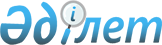 Жамбыл ауданы маслихатының 2018 жылғы 28 желтоқсандағы № 30/2 "2019-2021 жылдарға арналған Солтүстік Қазақстан облысы Жамбыл ауданы Благовещенка ауылдық округінің бюджетін бекіту туралы" шешіміне өзгерістер мен толықтырулар енгізу туралыСолтүстік Қазақстан облысы Жамбыл ауданы мәслихатының 2019 жылғы 29 сәуірдегі № 34/2 шешімі. Солтүстік Қазақстан облысының Әділет департаментінде 2019 жылғы 2 мамырда № 5381 болып тіркелді
      Қазақстан Республикасының 2008 жылғы 4 желтоқсандағы Бюджет кодексінің 104, 106, 109-1-баптарына және 111-бабының 1-тармағына, Қазақстан Республикасының 2001 жылғы 23 қаңтардағы "Қазақстан Республикасындағы жергілікті мемлекеттік басқару және өзін-өзі басқару туралы" Заңының 6-бабына, Қазақстан Республикасының 2016 жылғы 6 сәуірдегі "Құқықтық актілер туралы" Заңының 26-бабына сәйкес, Солтүстік Қазақстан облысы Жамбыл ауданы мәслихаты ШЕШІМ ҚАБЫЛДАДЫ:
      1. Жамбыл ауданы мәслихатының 2018 жылғы 28 желтоқсандағы № 30/2 "2019-2021 жылдарға арналған Солтүстік Қазақстан облысы Жамбыл ауданы Благовещенка ауылдық округінің бюджетін бекіту туралы" шешіміне (Нормативтік құқықтық актілердің мемлекеттік тіркеу тізілімінде № 5163 тіркелген, 2019 жылы 18 қаңтарда Қазақстан Республикасының нормативтік құқықтық актілерінің электрондық түрдегі эталондық бақылау банкінде жарияланған) мынадай өзгерістер мен толықтырулар енгізілсін:
      1-тармақ жаңа редакцияда жазылсын:
       "1. 2019-2021 жылдарға арналған Солтүстік Қазақстан облысы Жамбыл ауданы Благовещенка ауылдық округінің бюджеті көрсетілген шешімге тиісінше 1, 2 және 3-қосымшаларға сәйкес, оның ішінде 2019 жылға мынадай көлемдерде бекітілсін:
      1) кірістер – 32 442 мың теңге:
      салықтық түсімдер – 8 539 мың теңге;
      салықтық емес түсімдер – 0 тенге;
      негізгі капиталды сатудан түсетін түсімдер – 0 теңге;
      трансферттер түсімі – 23 903 мың теңге;
      2) шығындар – 33 516,8 мың теңге;
      3) таза бюджеттік кредиттеу – 0 теңге:
      бюджеттік кредиттер – 0 теңге;
      бюджеттік кредиттерді өтеу – 0 теңге;
      4) қаржы активтерімен операциялар бойынша сальдо – 0 теңге:
      қаржы активтерін сатып алу – 0 тенге;
      мемлекеттік қаржы активтерін сатудан түсетін түсімдер – 0 тенге;
      5) бюджет тапшылығы (профициті) – -1 074,8 мың теңге;
      6) бюджет тапшылығын қаржыландыру (профицитін пайдалану) – 1 074,8 мың теңге:
      қарыздар түсімі – 0 теңге;
      қарыздарды өтеу – 0 теңге;
      бюджет қаражатының пайдаланылатын қалдықтары – 1 074,8 мың теңге.";
      5-1-тармағы мынадай мазмұнда толықтырылсын:
       "5-1. 2019 жылға арналған ауылдық округінің бюджетінде республикалық бюджеттен нысаналы трансферттер ескерілсін:
      ең төменгі жалақы мөлшерінің өзгеруіне байланысты азаматтық қызметшілердің жекелеген санаттарының, мемлекеттік бюджет қаражаты есебінен ұсталатын ұйымдардың қызметкерлерінің, қазыналық кәсіпорындар қызметкерлерінің жалақысын көтеруге - 1 592 мың теңге.";
      5-2-тармағы мынадай мазмұнда толықтырылсын:
       "5-2. Благовещенка ауылдық округі бюджетінің шығыстары 2019 жылы 1 қаңтарда қалыптасқан бюджет қаражатының бос қалдықтары есебінен осы шешімнің 4-қосымшасына сәйкес қарастырылсын";
      көрсетілген шешімдегі 1-қосымша осы шешімнің қосымшасына сәйкес жаңа редакцияда жазылсын;
      осы шешімнің 2-қосымшасына сәйкес шешім 4-қосымшамен толықтырылсын.
      2. Осы шешім 2019 жылдың 1 қаңтарынан бастап қолданысқа енгізіледі. 2019 жылға арналған Благовещенка ауылдық округінің бюджеті
      Кестенің жалғасы
      Кестенің жалғасы
      Кестенің жалғасы
      Кестенің жалғасы
      Кестенің жалғасы Благовещенка ауылдық округі бюджетінің шығыстары 2019 жылы 1 қаңтарда қалыптасқан бюджет қаражатының бос қалдықтары есебінен
      Кірістер:
      Шығындар:
					© 2012. Қазақстан Республикасы Әділет министрлігінің «Қазақстан Республикасының Заңнама және құқықтық ақпарат институты» ШЖҚ РМК
				
      Жамбыл ауданы мәслихаты 
сессиясының төрағасы 

 В. Волков

      Жамбыл ауданы 
маслихатының хатшысы 

 Б. Мұсабаев
2019 жылғы сәуірдегі Жамбыл ауданы мәслихатының № шешіміне 1 қосымша2018 жылғы 28 желтоқсандағы Жамбыл ауданы мәслихатының № 30/2 шешіміне 1 қосымша
Санаты
Сыныбы
Кіші сыныбы
Атауы
Сомасы (мың теңге)
1
2
3
4
5
 1) Кірістер
32 442
1
Салықтық түсімдер
8 539
01
Табыс салығы
1 716
2
Жеке табыс салығы
1 716
04
Меншiкке салынатын салықтар
6 823
1
Мүлiкке салынатын салықтар 
179
3
Жер салығы
302
4
Көлiк құралдарына салынатын салық 
6 342
4
Трансферттердің түсімдері
23 903
02
Мемлекеттiк басқарудың жоғары тұрған органдарынан түсетiн трансферттер
23 903
3
Аудандардың (облыстық маңызы бар қаланың) бюджетінен трансферттер
23 903
Функционалдық топ
Бюджеттік бағдарламалардың әкімшісі
Бағдарлама
Атауы
Сомасы (мың теңге)
1
2
3
А
В
2) Шығындар
33 516,8
01
Жалпы сипаттағы мемлекеттiк қызметтер 
19 951
124
Аудандық маңызы бар қала, ауыл, кент, ауылдық округ әкімінің аппараты
19 951
001
Аудандық маңызы бар қала, ауыл, кент, ауылдық округ әкімінің қызметін қамтамасыз ету жөніндегі қызметтер
19 951
04
Бiлiм беру
1 271
124
Аудандық маңызы бар қала, ауыл, кент, ауылдық округ әкімінің аппараты
1 271
005
Ауылдық жерлерде оқушыларды жақын жердегі мектепке дейін тегін алып баруды және одан алып қайтуды ұйымдастыру
1 271
07
Тұрғын үй-коммуналдық шаруашылық
8 852,8
124
Аудандық маңызы бар қала, ауыл, кент, ауылдық округ әкімінің аппараты
8 852,8
008
Елді мекендердегі көшелерді жарықтандыру
2 473,8
009
Елді мекендердің санитариясын қамтамасыз ету
253
011
Елді мекендерді абаттандыру мен көгалдандыру
6 126
13
Басқалар
3 442
124
Аудандық маңызы бар қала, ауыл, кент, ауылдық округ әкімінің аппараты
3 442
040
Өңірлерді дамытудың 2020 жылға дейінгі бағдарламасы шеңберінде өңірлерді экономикалық дамытуға жәрдемдесу бойынша шараларды іске асыруға ауылдық елді мекендерді жайластыруды шешуге арналған іс-шараларды іске асыру
3 442
3) Таза бюджеттік кредиттеу
0
Бюджеттік кредиттеу
0
Санаты
Сыныбы
Кіші сыныбы
Атауы
Сомасы (мың теңге)
5
Бюджеттік кредиттерді өтеу
0
01
Бюджеттік кредиттерді өтеу
0
1
Мемлекеттік бюджеттен берілген бюджеттік кредиттерді өтеу
0
Функционалдық топ
Бюджеттік бағдарламалардың әкімшісі
Бағдарлама
Атауы
Сомасы (мың теңге)
4) Қаржы активтерімен операциялар бойынша сальдо
0
Қаржы активтерін сатып алу
0
Санаты
Сыныбы
Сыныбы
Кіші сыныбы
Атауы
Атауы
Атауы
Сомасы (мың теңге)
6
Мемлекеттің қаржы активтерін сатудан түсетін түсімдер 
Мемлекеттің қаржы активтерін сатудан түсетін түсімдер 
Мемлекеттің қаржы активтерін сатудан түсетін түсімдер 
0
01
01
Мемлекеттің қаржы активтерін сатудан түсетін түсімдер 
Мемлекеттің қаржы активтерін сатудан түсетін түсімдер 
Мемлекеттің қаржы активтерін сатудан түсетін түсімдер 
0
1
Қаржы активтерін ел ішінде сатудан түсетін түсімдер 
Қаржы активтерін ел ішінде сатудан түсетін түсімдер 
Қаржы активтерін ел ішінде сатудан түсетін түсімдер 
0
5) Бюджет тапшылығы (профициті)
5) Бюджет тапшылығы (профициті)
5) Бюджет тапшылығы (профициті)
-1 074,8
6) Бюджет тапшылығын қаржыландыру (профицитін пайдалану)
6) Бюджет тапшылығын қаржыландыру (профицитін пайдалану)
6) Бюджет тапшылығын қаржыландыру (профицитін пайдалану)
1 074,8
7
Қарыздар түсімдері
Қарыздар түсімдері
Қарыздар түсімдері
0
01
01
Мемлекеттік ішкі қарыздар
Мемлекеттік ішкі қарыздар
Мемлекеттік ішкі қарыздар
0
2
Қарыз алу келісім-шарттары
Қарыз алу келісім-шарттары
Қарыз алу келісім-шарттары
Функционалдық топ
Функционалдық топ
Бюджеттік бағдарламалардың әкімшісі
Бюджеттік бағдарламалардың әкімшісі
Бюджеттік бағдарламалардың әкімшісі
Бағдарлама
Атауы
Сомасы (мың теңге)
16
16
Қарыздарды өтеу
0
124
124
124
Аудандық маңызы бар қала, ауыл, кент, ауылдық округ әкімінің аппараты
0
056
Аудандық маңызы бар қала, ауыл, кент, ауылдық округ әкімі аппаратының жоғары тұрған бюджет алдындағы борышын өтеу
0
Санаты
Сыныбы
Кіші сыныбы
Атауы
Сомасы (мың теңге)
8
Бюджет қаражатының пайдаланылатын қалдықтары
1 074,8
1
Бюджет қаражаты қалдықтары
1 074,8
1
Бюджет қаражатының бос қалдықтары
1 074,82019 жылғы сәуірдегі Жамбыл ауданы мәслихатының № шешіміне 2 қосымша2018 жылғы 28 желтоқсандағы Жамбыл ауданы мәслихатының № 30/2 шешіміне 4 қосымша
Санаты
Сыныбы
Кіші сыныбы
Атауы
Сомасы (мың теңге)
8
Бюджет қаражатының пайдаланылатын қалдықтары
1 074,8
01
Бюджет қаражаты қалдықтары
1 074,8
1
Бюджет қаражатының бос қалдықтары
1 074,8
Функционалдық топ
Бюджеттік бағдарламалардың әкімшісі
Бағдарлама
Атауы
Сомасы (мың теңге)
07
Тұрғын үй-коммуналдық шаруашылық
1 074,8
124
Аудандық маңызы бар қала, ауыл, кент, ауылдық округ әкімінің аппараты
1 074,8
011
Елді мекендерді абаттандыру мен көгалдандыру
1 074,8